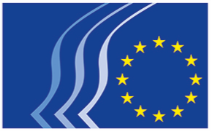 Comitetul Economic și Social EuropeanREGULILE PENTRU ACORDAREA 
PREMIULUI CESE PENTRU SOCIETATEA CIVILĂ, EDIȚIA 2019Răsplătirea excelenței în inițiativele societății civilePROMOVAREA FEMEILOR ÎN SOCIETATEA ȘI ECONOMIA EUROPEIScopul și obiectivul general al Premiului pentru societatea civilăPentru Comitetul Economic și Social European („CESE”, denumit și „Comitetul”), scopul premiului acordat anual este răsplătirea și încurajarea inițiativelor organizațiilor societății civile și/sau ale persoanelor particulare care au contribuit în mod semnificativ la promovarea identității și integrării europene.Obiectivul general al premiului este așadar de a sensibiliza opinia publică cu privire la contribuția pe care organizațiile societății civile și/sau persoanele particulare o pot avea la crearea unei identități și a unei cetățenii europene, sprijinind astfel valorile comune care stau la baza integrării europene.Tema Premiului CESE pentru societatea civilă, ediția 2019: Promovarea femeilor în societatea și economia EuropeiEgalitatea dintre femei și bărbați reprezintă unul dintre obiectivele de dezvoltare durabilă convenit la nivel internațional, una dintre valorile și unul dintre principiile fundamentale ale Uniunii Europene. Ea este în același timp și un factor de creștere economică, iar pierderile economice cauzate de disparitatea de gen în ceea ce privește ocuparea forței de muncă sunt estimate la 370 miliarde EUR anual.Cu toate acestea, potrivit celor mai recente date disponibile, femeile reprezintă 51 % din populația UE, dar procentul femeilor încadrate în muncă este de 67 % (doar 55 % dintre femeile cu trei sau mai mulți copii fiind încadrate în muncă comparativ cu 85 % dintre bărbați); 32 % dintre femei lucrează cu fracțiune de normă, comparativ cu doar 8 % dintre bărbați, iar diferența medie de remunerare între femei și bărbați este încă de aproximativ 16 %, ceea ce generează o disparitate medie de gen de peste 38 % în ceea ce privește pensiile. În plus, mai mulți factori duc la o prevalență a locurilor de muncă precare în rândul femeilor (27 %) în comparație cu cele ale bărbaților (15 %). Femeile reprezintă cel mai mare potențial antreprenorial neexploatat, doar 31 % dintre antreprenori fiind femei; de asemenea, doar 46 % dintre deținătorii de diplome de doctorat, 33 % dintre cercetători și 20 % dintre cadrele universitare de rang superior sunt femei. Numai 6,3 % din posturile de director general al principalelor societăți cotate la bursă din UE sunt deținute de femei și doar 26,7 % din membrii consiliilor de administrație ale acestor societăți sunt femei. În cele din urmă, doar 13 % dintre primarii aleși și doar 29 % dintre membrii administrațiilor și adunărilor regionale sunt femei și, în medie, procentul femeilor din parlamentele și guvernele naționale este mai mic de 30 %, comparativ cu 36,4 % în Parlamentul European.Cetățenii europeni au o poziție clară cu privire la promovarea egalității de gen: un sondaj special Eurobarometru dedicat acestui subiect, publicat în 2017, a arătat că 84% dintre respondenți consideră că egalitatea de gen are o importanță deosebită pentru ei (inclusiv 80 % dintre bărbați). În ultimii șaizeci de ani, UE a înregistrat progrese semnificative prin adoptarea unei serii de directive privind egalitatea și combaterea discriminării, a unor programe de politică și a unor instrumente de finanțare pentru promovarea egalității de gen în Uniunea Europeană. UE este conștientă de faptul că trebuie intensificate eforturile de reducere a disparității de gen. De fapt, Comisia Europeană a estimat că, în ritmul în care se înregistrează progrese în prezent, va dura 70 de ani până când sarcinile casnice vor ajunge să fie distribuite în mod egal între bărbați și femei, 30 de ani până când rata de ocupare a forței de muncă în rândul femeilor va ajunge la 70% și 20 de ani până când se va ajunge la paritate politică. Declarația tripartită comună privind egalitatea de gen, semnată în iulie 2017 de către președințiile estonă, bulgară și austriacă, a însemnat asumarea angajamentului de a reintroduce egalitatea de gen pe lista priorităților UE.CESE acordă o mare importanță egalității de gen. Articolul 1 din Regulamentul său de procedură – intrat în vigoare la 15 martie 2019 – stipulează că „În toate politicile sale, Comitetul asigură respectarea principiului egalității între femei și bărbați și nediscriminarea, astfel cum sunt definite de dreptul Uniunii”.În recentul său aviz pe tema egalității de gen, CESE a pledat pentru „un angajament puternic față de egalitatea de gen din partea instituțiilor UE, a guvernelor, a societății civile și a sectorului privat”. De aceea, în anul alegerilor europene din 2019, CESE a decis să atribuie Premiul pentru societatea civilă organizațiilor sau persoanelor care au întreprins acțiuni în domenii care capacitează și autonomizează femeile din punct de vedere economic și social. Acest lucru corespunde, de asemenea, primelor trei domenii prioritare stabilite în „Angajamentul strategic pentru egalitatea de șanse între femei și bărbați 2016-2019” care este încă în vigoare, și anume:creșterea gradului de participare a femeilor pe piața forței de muncă și independența economică egală pentru femei și bărbați;reducerea diferenței de remunerare, de câștiguri și de pensii între femei și bărbați și, prin urmare, combaterea sărăciei în rândul femeilor; șipromovarea egalității între femei și bărbați în procesul decizional.EligibilitateCandidați eligibiliPremiul CESE pentru societatea civilă este deschis tuturor organizațiilor societății civile (denumite în continuare „OSC”) înregistrate oficial în Uniunea Europeană și care sunt active la nivel local, național, regional sau european. El se adresează însă și persoanelor particulare.Organizațiile societății civile, astfel cum sunt definite în avizul CESE pe tema Rolul și contribuția organizațiilor societății civile la construirea Europei, sunt „structuri organizatorice ai căror membri au obiective și responsabilități de interes general și care acționează, de asemenea, ca mediatori între autoritățile publice și cetățeni”. Organizațiile societății civile sunt organizații ai căror membri sunt implicați activ în modelarea afacerilor publice pe baza propriilor lor preocupări și pornind de la cunoștințele, capacitățile și domeniul lor specific de acțiune. Acestea acționează în mod autonom, iar participarea în cadrul lor presupune ca membri ai publicului larg să își asume angajamentul de a lua parte la activitățile și eforturile lor. Această definiție include: așa-numiții actori ai pieței forței de muncă, adică partenerii sociali; organizațiile care reprezintă actori sociali și economici; organizațiile neguvernamentale care aduc laolaltă oamenii în slujba unor cauze comune, precum organizațiile de protecție a mediului, organizațiile pentru drepturile omului, asociațiile consumatorilor, organizațiile de caritate, organizațiile culturale și organizațiile de educație și formare etc.; organizațiile bazate pe comunitate, adică organizații societale înființate la nivel local, care urmăresc obiective de interes pentru membrii lor, de exemplu organizațiile de tineret, asociațiile de familii și toate organizațiile prin intermediul cărora cetățenii iau parte la viața locală și orășenească, precum și comunitățile religioase. Organizațiile societății civile înființate printr-un act legislativ sau de reglementare și/sau la care afilierea este parțial sau total obligatorie (de exemplu, asociațiile profesionale) sunt, de asemenea, eligibile.Persoanele particulare sunt persoane fizice. Cetățenii UE sunt eligibili, indiferent de țara lor de reședință. Sunt eligibili și resortisanții țărilor terțe, cu condiția ca aceștia să aibă reședința legală pe teritoriul UE. Membrii CESE, delegații CCMI, personalul CESE, membrii comisiei de evaluare și rudele acestora nu sunt eligibili pentru candidatură.Inițiative eligibileObiectivul specific al Premiului pentru societatea civilă, ediția 2019, este de a răsplăti inițiativele inovatoare de pe teritoriul UE care vizează creșterea gradului de conștientizare și lupta pentru egalitatea de gen în UE. În contextul acestui premiu, egalitatea de gen înseamnă nu numai drepturi egale, ci și egalitate de șanse, responsabilitate, capacitare și participare în toate sferele vieții economice și sociale.Aceste inițiative trebuie să fi fost deja puse în aplicare sau să se afle în derulare. Inițiativele planificate, dar care încă nu vor fi fost puse în aplicare la 6 septembrie 2019 (data-limită pentru depunerea candidaturilor) sunt excluse.Pentru a fi eligibile, activitățile/inițiativele trebuie să acopere cel puțin unul dintre următoarele domenii:combaterea stereotipurilor de gen, a comportamentelor sociale discriminatorii și a prejudecăților în toate sferele vieții economice și sociale, inclusiv a celor care pot limita dezvoltarea talentelor naturale ale femeilor și ale bărbaților și a celor legate de alegerile lor educaționale și profesionale;creșterea gradului de conștientizare în ceea ce privește consecințele stereotipurilor de gen generate de conținutul media;combaterea segregării pe orizontală de pe piața muncii atât în ceea ce privește domeniile în care predomină forța de muncă de gen masculin, cum ar fi știința și tehnologia, cât și în cea ce privește domeniile preponderent destinate femeilor, caracterizate adesea de o remunerație mai scăzută, cum ar fi educația, asistența medicală și bunăstarea;combaterea segregării verticale de pe piața muncii, prin promovarea egalității de șanse pentru participarea femeilor la locurile de muncă înalt calificate și la pozițiile de conducere din consiliile de administrație;combaterea modelelor de segregare de gen în domeniul educației și al formării profesionale;promovarea antreprenoriatului feminin, în special în sectoarele netradiționale, consolidarea accesului femeilor la finanțare și abordarea provocărilor cu care se confruntă femeile antreprenori;creșterea gradului de conștientizare cu privire la importanța independenței economice a femeilor;combaterea diferenței de remunerare între femei și bărbați și a disparității de gen în ceea ce privește pensiile;promovarea egalității între femei și bărbați în procesul decizional;abordarea nevoilor specifice ale femeilor cu responsabilități familiale (copii și adulți aflați în întreținere), promovarea echilibrului de gen între viața profesională și cea privată, de exemplu prin inițiative de repartizare echitabilă a activităților de îngrijire și a sarcinilor casnice și prin dezvoltarea unei infrastructuri sociale și economice la prețuri rezonabile și accesibile pentru exercitarea drepturilor egale (facilități de îngrijire, modele de lucru etc.);abordarea provocărilor specifice cu care se confruntă femeile vulnerabile, cum ar fi femeile slab calificate, mamele singure, femeile care reintră pe piața muncii, femeile cu handicap, migranții, minoritățile etnice;creșterea gradului de conștientizare, promovarea învățării reciproce și diseminarea celor mai bune practici în domeniile menționate anterior.Procedura de depunere a candidaturii și termenul-limităCandidatura se depune prin completarea formularului de candidatură online (www.eesc.europa.eu/civilsocietyprize). În situații justificate corespunzător, legate de probleme tehnice documentate, CESE poate permite candidaților să își depună candidatura prin e-mail, fax sau prin poștă.Formularul de candidatură trebuie să conțină toate informațiile de care are nevoie juriul pentru a putea:să se asigure că organizațiile societății civile sau persoanele în cauză îndeplinesc criteriile formale de eligibilitate;să se asigure că organizațiile societății civile sau persoanele în cauză respectă criteriile de excludere;să se asigure că organizațiile societății civile sau persoanele în cauză acceptă dispozițiile privind răspunderea, controalele, auditurile și legislația aplicabilă;să evalueze fondul fiecărei candidaturi în raport cu criteriile de acordare a premiului.În acest scop, fiecare candidatură trebuie să includă Declarația pe propria răspundere privind criteriile de excludere și criteriile de eligibilitate (anexa 1), completată și semnată în mod corespunzător.De asemenea, înainte de acordarea premiului, candidații vor fi invitați să completeze, să semneze în mod corespunzător și să returneze formularul cu titlul „Entitate juridică” și formularul de identificare financiară, împreună cu documentele justificative relevante. Formularele sunt disponibile la:https://ec.europa.eu/info/publications/legal-entities_roși la https://ec.europa.eu/info/publications/financial-identification_ro.Candidaturile pot fi redactate în orice limbă oficială a UE. Cu toate acestea, pentru a accelera procesul de evaluare, CESE ar aprecia dacă formularul de candidatură ar fi depus în limba engleză sau franceză.Depunerea unei candidaturi implică acceptarea tuturor termenilor și condițiilor prevăzute în documentele concursului, precum și, dacă este cazul, renunțarea la termenii și condițiile generale sau specifice ale candidatului.Termenul final pentru depunerea candidaturilor este vineri, 6 septembrie 2019, la ora 10:00 (ora de vară a Europei Centrale).Pentru a se evita supraîncărcarea sistemului, le recomandăm candidaților să își trimită candidatura din timp.Candidații pot depune o singură candidatură. Participarea la concurs  este gratuită. În cazul în care redactarea și trimiterea candidaturii implică costuri pentru un anumit candidat, acestea nu vor fi rambursate.Candidații vor primi un mesaj pe ecran, prin care se confirmă trimiterea cu succes a candidaturii.Evaluare și atribuireEtapele evaluăriiEvaluarea va fi efectuată de un grup de experți alcătuit din 10 de membri (denumit în continuare „comitetul de evaluare”), care trebuie să se conformeze cerințelor privind conflictul de interese prevăzute în Regulamentul financiar. Evaluarea se bazează exclusiv pe informațiile furnizate în formularul de candidatură transmis.CESE își rezervă dreptul de a nu divulga identitatea membrilor comisiei de evaluare; cu toate acestea, identitatea lor poate fi dezvăluită după atribuirea premiului.Participanții nu ar trebui să îi contacteze pe membrii comisiei de evaluare din niciun motiv legat de premiu pe durata desfășurării întregii proceduri. Orice astfel de încercare va atrage descalificarea.Deciziile comisiei de evaluare sunt definitive, obligatorii și nu pot fi contestate.Procedura se va desfășura în cinci etape:verificarea eligibilității candidaților;verificarea eligibilității inițiativelor propuse pentru premiu;verificarea non-excluderii candidaților;evaluarea calității inițiativelor propuse pentru premiu, pe baza criteriilor de acordare a acestuia;atribuirea premiului.CESE va evalua respectarea eligibilității, a non-excluderii și a calității, în ordine aleatorie. Candidații trebuie să treacă de toate etapele pentru a obține premiul. Nu se va oferi feedback candidaților decât după finalizarea procedurii. Rezultatele vor fi comunicate tuturor candidaților în cel mai scurt timp posibil și, în orice caz, în termen de 15 zile calendaristice de la luarea deciziei de atribuire de către ordonatorul de credite (etapa 5), aproximativ la sfârșitul lunii noiembrie 2019.Verificarea eligibilității candidațilorPentru a fi eligibili, candidații trebuie să îndeplinească cerințele de la punctul 3.1 de mai sus.Toți candidații trebuie să prezinte o declarație pe propria răspundere (anexa 1), semnată și datată (de un reprezentant autorizat în cazul OSC), în care să se indice că sunt eligibili pentru premiu. Această declarație face parte din declarația utilizată pentru criteriile de excludere (a se vedea punctul 5.1.3 de mai jos). Prin urmare, fiecare candidat trebuie să furnizeze o declarație unică, referitoare la ambele aspecte.CESE va evalua eligibilitatea candidaților pe baza declarației pe propria răspundere. Înainte de acordarea premiului, va cere candidaților să furnizeze un formular cu titlul „Entitate juridică”, completat și semnat, însoțit de documentele justificative aferente (a se vedea punctul 4 de mai sus).CESE își rezervă dreptul de a solicita formularul menționat anterior și documentele justificative aferente de la orice candidat în orice moment în cursul procedurii de evaluare. În acest caz, candidatul trebuie să furnizeze fără întârziere formularul și documentele justificative. CESE poate respinge candidatura dacă formularul și documentele justificative nu sunt furnizate la timp.Verificarea eligibilității inițiativelorEligibilitatea inițiativelor propuse pentru premiu va fi verificată pe baza formularului de candidatură online. Pentru a fi eligibile, inițiativele propuse pentru premiu trebuie să îndeplinească cerințele de la punctul 3.2 de mai sus. Alte activități desfășurate de candidat nu vor fi luate în considerare.Verificarea non-excluderiiToți candidații trebuie să prezinte o declarație pe propria răspundere (anexa 1), semnată corespunzător și datată (de un reprezentant autorizat, în cazul organizațiilor societății civile), în care să precizeze că nu se află într-una dintre situațiile de excludere menționate la articolele 136 și 141 din Regulamentul financiar și enumerate în această declarație.CESE își rezervă dreptul de a verifica dacă candidații se află într-una din situațiile de excludere, prin solicitarea documentelor justificative enumerate în declarația pe propria răspundere. În acest caz, candidatul trebuie să furnizeze documentele solicitate în termenul stabilit de CESE. CESE poate respinge candidatura dacă documentele solicitate nu sunt furnizate la timp.Un candidat nu are obligația să prezinte un document specific în cazul în care respectivul candidat informează CESE că documentul în cauză poate fi accesat gratuit într-o bază de date publică.Evaluarea calității Comisia de evaluare va evalua calitatea candidaturilor pe baza criteriilor de atribuire prezentate mai jos. Evaluatorii vor examina numai inițiativele propuse pentru premiu, nu și celelalte activități ale candidatului. Nu există un prag minim pentru fiecare criteriu individual. Cu toate acestea, candidații care obțin mai puțin de 50% din punctajul total maxim vor fi eliminați.Acordarea premiuluiPremiul va fi acordat de către Comitet, pe baza evaluării puse la dispoziție de comisia de evaluare, care va fi liber să decidă dacă va recomanda acordarea premiilor, în funcție de evaluarea calității candidaturilor.CESE poate să acorde cel mult cinci premii candidaților situați pe primele cinci locuri.Valoarea premiilor în baniCESE intenționează să acorde cel mult cinci premii. Premiul întâi este în valoare de 14 000 de euro. Valoarea premiilor al doilea, al treilea, al patrulea și al cincilea este de 9 000 de euro. Dacă premiul întâi revine mai multor laureați ex aequo, valoarea fiecărui premiu întâi va fi de 11 500 de euro pentru două premii întâi, de 10 600 de euro pentru trei premii întâi, de 10 250 de euro pentru patru premii întâi și de 10 000 de euro pentru cinci premii întâi. Comitetul nu are obligația să acorde toate cele cinci premii. CESE poate decide să nu acorde Premiul pentru societatea civilă.Ceremonia de decernare a premiului va avea loc în timpul sesiunii plenare a CESE din 11-12 decembrie 2019. La ceremonie vor fi invitați doi reprezentanți ai fiecărui laureat, deplasarea și cazarea fiind organizate de CESE conform unor reguli care vor fi anunțate laureaților în timp util.Premiile vor fi plătite prin transfer bancar în termen de 30 de zile de la ceremonia de decernare, cu condiția depunerii tuturor documentelor necesare de către laureați. Laureații au obligația să plătească impozitele și taxele aferente atunci când utilizează premiul în bani.Datele cu caracter personalDatele cu caracter personal din documentele de candidatură (precum numele și adresa) vor fi prelucrate în conformitate cu Regulamentul (UE) 2018/1725 privind protecția persoanelor fizice în ceea ce privește prelucrarea datelor cu caracter personal de către instituțiile, organele, oficiile și agențiile Uniunii și privind libera circulație a acestor date. Sub rezerva existenței unor dispoziții contrare, răspunsurile la întrebări și datele cu caracter personal solicitate în scopul evaluării candidaturii în conformitate cu regulile concursului vor fi prelucrate exclusiv în acest scop de către departamentul de comunicare. În anexa 2 sunt prezentate detalii privind prelucrarea datelor cu caracter personal (anexa 2).Datele cu caracter personal ale candidatului pot fi înregistrate în sistemul de detectare timpurie și de excludere (EDES), în cazul în care candidatul se află într-una dintre situațiile menționate la articolul 136 din Regulamentul financiar și indicate în declarația pe propria răspundere. Pentru informații suplimentare, a se vedea declarația de confidențialitate la adresa: http://ec.europa.eu/budget/explained/management/protecting/protect_en.cfmCerințe privind furnizarea de informațiiFără a aduce atingere prevederilor de la punctul 7 de mai sus, candidații acordă CESE dreptul de a comunica opiniei publice în orice limbă, pe orice cale și prin intermediul oricărei tehnici, numele candidaților, activitățile lor și valoarea premiilor acordate laureaților.Orice comunicare sau publicare din partea laureaților referitoare la activitatea pentru care a fost acordat premiul trebuie să indice faptul că aceasta a primit Premiul CESE pentru societatea civilă. Această obligație se aplică timp de un an de la data acordării premiului.RăspundereCandidații sunt exclusiv răspunzători în cazul unei plângeri legate de activitățile desfășurate după obținerea premiului.Controale și audituriLaureații trebuie să accepte verificările și auditurile efectuate de către CESE, Oficiul European de Luptă Antifraudă (OLAF) și Curtea de Conturi Europeană, menționate la articolul 129 din Regulamentul financiar, și obligațiile de publicitate în legătură cu concursul și cu premiul primit, astfel cum sunt detaliate la punctul 8 de mai sus.Legislația aplicabilă, plângerile și instanța competentăPremiul pentru societatea civilă este reglementat de dreptul Uniunii, completat, după caz, de dreptul național al Belgiei.Observațiile referitoare la procedura de atribuire a premiilor pot fi prezentate autorității care acordă premiul, utilizând datele de contact specificate la punctul 13 de mai jos.În cazul în care candidații consideră că este vorba despre un caz de administrare defectuoasă, ei au posibilitatea de a depune o plângere la Ombudsmanul European în termen de doi ani de la data la care au luat cunoștință de faptele care stau la baza plângerii (a se vedea http://www.ombudsman.europa.eu).Instanța competentă pentru soluționarea aspectelor legate de acest premiu este Tribunalul Uniunii Europene:Tribunalul Uniunii Europene Rue du Fort NiedergrünewaldL-2925 LuxembourgTel. +352 43031 	Fax: +352 4303 2100E-mail: GeneralCourt.Registry@curia.europa.euURL: http://curia.europa.euInformații cu privire la introducerea unor căi de atac se pot obține la adresa indicată mai sus.SancțiuniPot fi aplicate sancțiuni pecuniare cuprinse între 2 % și 10 % din valoarea premiului, precum și decizii de excludere de la toate contractele, granturile și concursurile finanțate din bugetul Uniunii a participanților care se fac vinovați de fals în declarații (Declarația pe propria răspundere, anexa 1) sau care au comis nereguli sau fraude, în conformitate cu dispozițiile articolului 136 din Regulamentul financiar.Informații suplimentarePentru informații suplimentare, vă rugăm să contactați:Dna Anna Comi, Secretariatul Departamentului Comunicare al CESETel. +32 2 546 93 67sauDna Chantal Hocquet, Secretariatul Departamentului Comunicare al CESETel. +32 2 546 92 99De asemenea, aveți posibilitatea să transmiteți un e-mail la adresa civilsocietyprize@eesc.europa.eu.Dacă sunt relevante pentru alți potențiali candidați, întrebările și răspunsurile vor fi publicate pe pagina dedicată Premiului pentru societatea civilă de pe site-ul internet al CESE (www.eesc.europa.eu/civilsocietyprize). CESE le recomandă candidaților să consulte sistematic site-ul internet consacrat premiului pentru a obține informații actualizate.Criterii de acordare a premiuluiPuncteCriteriul 1 – DurabilitateAcest criteriu va evalua potențialul inițiativei propuse de a avea un impact pe termen lung și de a inspira alte inițiative în Europa, adică să fie aplicată sau adaptată pentru aceeași categorie de beneficiari sau pentru altă categorie de beneficiari în altă parte, în același stat membru sau într-un alt stat membru al UE.35 de puncteCriteriul 2 – Participare și colaborareAcest criteriu va evalua, pe de o parte, în ce măsură inițiativa propusă presupune implicarea activă a beneficiarilor și, pe de altă parte, capacitatea inițiativei de a împărtăși bune practici și de a sensibiliza opinia publică cu privire la chestiuni legate de tema pentru care este acordat premiul pentru societatea civilă. În acest context, caracterul intersecțional și abordarea bazată pe colaborarea cu alți actori relevanți vor fi în egală măsură luate în considerare.35 de puncteCriteriul 3 – InovareAcest criteriu va evalua creativitatea inițiativei propuse, unicitatea și gradul său de inovare, în acest context specific. În acest scop, inovarea este înțeleasă ca reprezentând atât idei noi, cât și modalități noi sau îmbunătățite de punere în aplicare a unei soluții sau a unei abordări deja existente sau de adaptare a acesteia la un context diferit sau la un alt grup-țintă.30 de puncteTotal puncte100 de puncte
(minimum 50 de puncte)